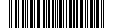 В соответствии со статьей 44 Устава городского округа ЗАТО Северск Томской области, в целях совершенствования нормативного правового акта ПОСТАНОВЛЯЮ:1. Внести в постановление Администрации ЗАТО Северск от 18.09.2018 № 1780 
«Об утверждении Порядка учета, хранения и реализации древесины, полученной 
в результате незаконных рубок лесных насаждений и расчистки просек линейных объектов, на территории ЗАТО Северск» следующие изменения:1) наименование изложить в следующей редакции:«Об утверждении Порядка учета, хранения и реализации древесины на территории ЗАТО Северск»;2) пункт 1 изложить в следующей редакции:«1. Утвердить прилагаемый Порядок учета, хранения и реализации древесины 
на территории ЗАТО Северск.»;3) в Порядке учета, хранения и реализации древесины, полученной в результате незаконных рубок лесных насаждений и расчистки просек линейных объектов, 
на территории ЗАТО Северск, утвержденном указанным постановлением:а) наименование изложить в следующей редакции:«Порядок учета, хранения и реализации древесины на территории ЗАТО Северск»;б) подпункт 2 пункта 1 изложить в следующей редакции:«2) строительства, реконструкции, эксплуатации (расчистки просек) линейных объектов (линий электропередачи, линий связи, дорог, трубопроводов и иных, а также сооружений, являющихся неотъемлемой технологической частью указанных объектов) 
на лесных участках, находящихся в муниципальной собственности ЗАТО Северск, а также 
на земельных участках, расположенных в границах ЗАТО Северск, государственная собственность на которые не разграничена.»;в) в разделе III:наименование изложить в следующей редакции:«III. УЧЕТ И ХРАНЕНИЕ ДРЕВЕСИНЫ, ПОЛУЧЕННОЙ В РЕЗУЛЬТАТЕ СТРОИТЕЛЬСТВА, РЕКОНСТРУКЦИИ, ЭКСПЛУАТАЦИИ ЛИНЕЙНЫХ ОБЪЕКТОВ»;пункт 11 изложить в следующей редакции:«11. До начала плановых работ по строительству, реконструкции и эксплуатации (расчистке просек) линейных объектов с вырубкой лесных насаждений на лесных участках, находящихся в муниципальной собственности ЗАТО Северск, а также на земельных участках, расположенных в границах ЗАТО Северск, государственная собственность 
на которые не разграничена, юридические и физические лица, использующие участки для целей, указанных в подпункте 2 пункта 1 настоящего Порядка (далее – эксплуатирующая организация), обращаются к Собственнику с заявлением о перечете вырубаемых деревьев, составленном в произвольной форме.»;абзац первый пункта 12 изложить в следующей редакции:«12. Эксплуатирующая организация (подрядчик):»;пункт 15 изложить в следующей редакции:«15. Основанием для реализации древесины, полученной в результате строительства, реконструкции, эксплуатации (прочистки просек) линейных объектов, является поступившая Собственнику от эксплуатирующей организации информация, указанная в подпункте 2 пункта 12 настоящего Порядка, а также подписанная сторонами ведомость.»;г) пункт 39 изложить в следующей редакции:«39. В случае подачи более одной заявки реализация древесины осуществляется путем проведения аукциона согласно Порядку проведения аукциона по продаже древесины (приложение).»;д) раздел V изложить в следующей редакции:«V. Преимущественное право на приобретение древесины42. Преимущественное право на приобретение древесины, указанной в подпункте 2 пункта 1 настоящего Порядка, имеют:1) эксплуатирующая организация;2) лицо, заключившее договор с эксплуатирующей либо подрядной организацией 
на выполнение работ по вырубке лесных насаждений при строительстве, реконструкции, эксплуатации линейных объектов (далее – подрядчик, субподрядчик).43. До окончания работ эксплуатирующая организация либо подрядчик (субподрядчик) вправе обратиться к Собственнику с заявлением о реализации преимущественного права на приобретение древесины.К заявлению эксплуатирующая организация прилагает документы, подтверждающие предоставление участка для строительства, реконструкции, эксплуатации линейных объектов. Подрядчик (субподрядчик) прилагает копию договора, указанного в подпункте 2 пункта 42 настоящего Порядка, схему расположения линейного объекта с обозначением участков, подлежащих расчистке.44. Собственник на основании ведомости материальной оценки деревьев (форма 2) определяет цену древесины, реализуемой по преимущественному праву, и доводит 
ее до Продавца с приложением копии заявления.45. На основании полученной от Собственника информации Продавец заключает 
с заявителем соглашение, существенными условиями которого являются:1) реквизиты правоустанавливающих документов на использование земель 
для строительства, реконструкции, эксплуатации (расчистки просек) линейных объектов 
(для эксплуатирующей организации) либо указание реквизитов договора, заключенного между эксплуатирующей организацией (подрядчиком) и подрядчиком (субподрядчиком);2) обязанности заявителя по вырубке, складированию, обеспечению сохранности древесины до заключения договора на приобретение;3) перечисление заявителем задатка в размере 100 процентов от начальной цены древесины, установленной в соответствии с пунктом 20 настоящего Порядка, 
в установленный срок.Срок действия соглашения определяется сроком выполнения работ по вырубке лесных насаждений при строительстве, реконструкции, эксплуатации (расчистк просек) линейных объектов.46. Основанием для реализации древесины является ведомость материальной оценки деревьев и получение Продавцом информации, указанной в подпункте 2 пункта 12 настоящего Порядка.В данном случае Продавец заключает с заявителем договор в любой форме, предусмотренной Гражданским кодексом Российской Федерации, по начальной цене древесины, определенной Собственником в соответствии с пунктом 20 настоящего Порядка.»;е) в приложении:наименование изложить в следующей редакции:«Порядок проведения аукциона по продаже древесины»;пункт 21 изложить в следующей редакции:«21. По результатам аукциона Продавец и победитель аукциона (покупатель) 
в течение 5 рабочих дней с даты подведения итогов аукциона заключают в соответствии 
с законодательством Российской Федерации договор купли-продажи древесины (форма 3 
к Порядку учета, хранения и реализации древесины на территории ЗАТО Северск, утвержденному постановлением Администрации ЗАТО Северск).».2. Опубликовать постановление в средстве массовой информации «Официальный бюллетень Администрации ЗАТО Северск» и разместить на официальном сайте Администрации ЗАТО Северск в информационно-телекоммуникационной сети «Интернет» (https://зато-северск.рф).О внесении изменений в постановление Администрации ЗАТО Северск 
от 18.09.2018 № 1780Глава АдминистрацииН.В.Диденко